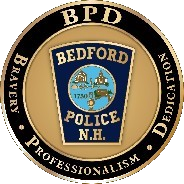 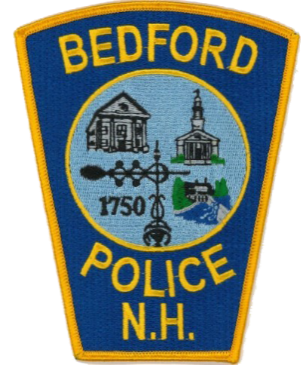 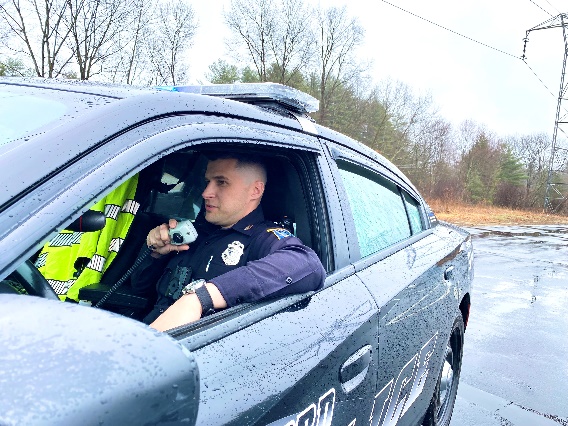 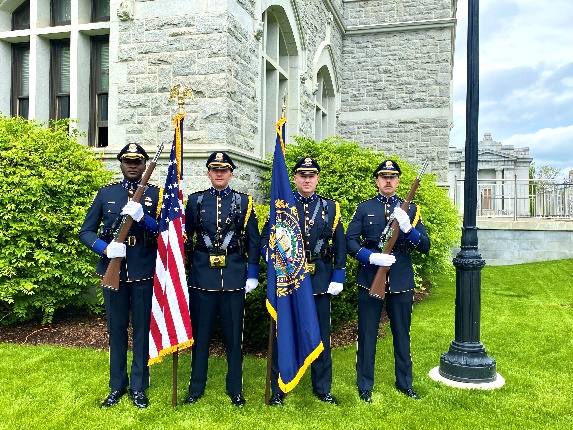 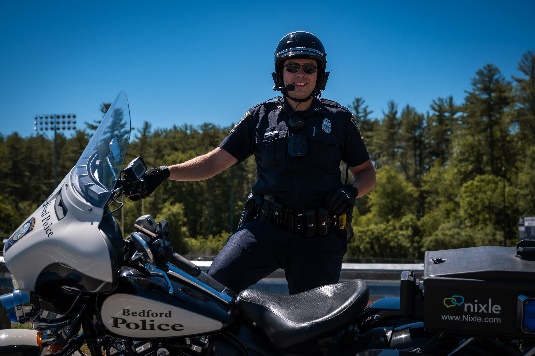 Z                                                                       *Bonus contingent upon successful                                                                                completion of hiring process 